UNIVERZITA PALACKÉHO V OLOMOUCIPEDAGOGICKÁ FAKULTA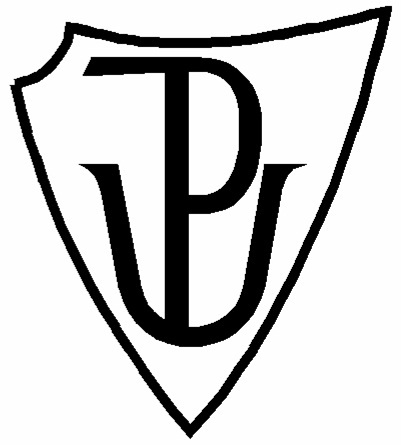 Seminární práceMetodická pomůckaNázev předmětu: KČJ/UDBQJméno vyučujícího: Mgr. Veronika KrejčíJméno studentky: Markéta SetínskáObor: Učitelství pro 1. Stupeň ZŠRočník: 3.Datum: 9. 11. 2018Název činnostiChytrá ruka - Procvičování slovních druhů a mluvnických kategorií Učivo1. Slovní druhy2. Mluvnické kategorie a vzoryRočníkUrčeno pro 3. ročník až 5. ročník.Popis činnosti1. Určování slovních druhů a mluvnických kategoriíNa tabuli napíšeme vybranou větu a zakroužkujeme slovo, které chceme, aby nám žáci určili. (Například: Pes poslouchal svého pána.) Žáci mají za úkol určit u slova „pes“ slovní druh, podle slovního druhu poznat, co se u daného slova dále určuje (pád, číslo, rod a vzor). Využijí k tomu nastříhané kartičky a položí je správně na chytrou ruku.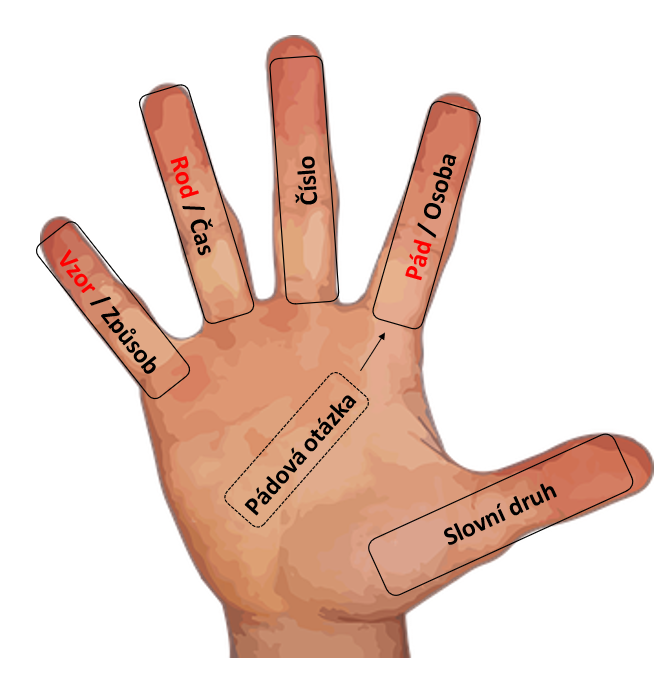 2. Určování slovních druhůPomůcku lze využít i na určování slovních druhů, kdy zadáme jen jedno slovo. Žáci slovo určí tím, že najdou správnou kartičku a položí ji na vyznačené místo. (Ty – Zájmeno)3. Slovní druhyKartičky můžeme využít i pro procvičování samotných názvů slovních druhů. Žáci budou mít za úkol kartičky slovních druhů poskládat podle toho, jak jdou za sebou. Mohou využít obrys svých rukou na papíře a kartičky poskládat správně na prsty. Využít lze také spolužákovy ruce a naskládat mu kartičky na prsty.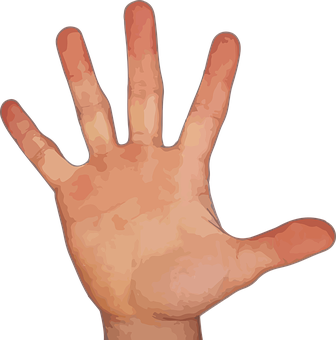 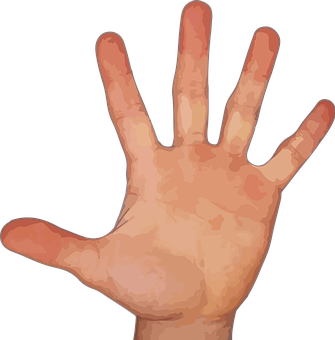 4. Spojování pádů a pádových otázekŽáci využijí kartičky pádů a pádových otázek tím, že je správně přiřadí.5. Spojování rodů a vzorůŽáci mohou využít kartičky pro procvičení rodů a vzorů, přiřadí všechny vzory ke správným rodům.6. Vybrat z kartiček, co se určuje u podstatných jmen a sloves.7. Ke každému slovu můžeme vybrat pouze jednu kategorii, kterou s dětmi chceme procvičit. (Například: Najdi chytré ruce správný rod pro slovo kočka.)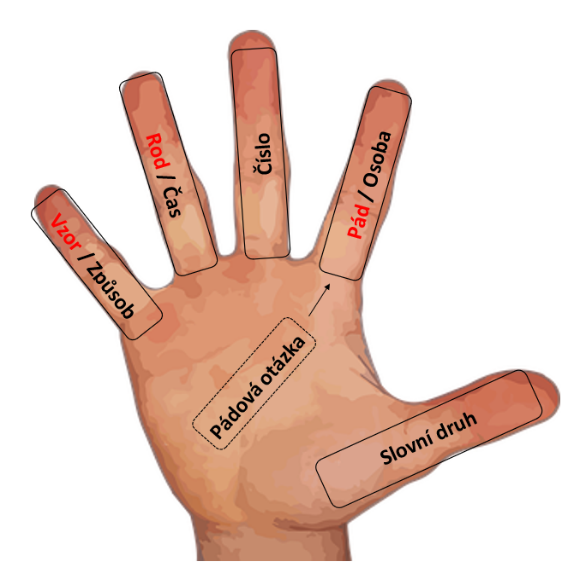 